A CONQUISTA DA aMÉRICALeia o texto abaixo:Extermínio dos primeiros povos americanos é explicado pelo DNAMaior estudo de pré-colombianos indica extinção de linhagens depois da conquista da AméricaNUÑO DOMÍNGUEZ02 ABR 2016 - 10:23 BRTDesde 2010, uma equipe internacional de cientistas esteve extraindo amostras de cabelo, dente e ossos de múmias e cadáveres de antes da conquista da América. O material remonta a um período entre 8.000 anos e 500 anos atrás. O DNA nessas amostras permite investigar como foi a chegada dos verdadeiros conquistadores do continente e qual seu parentesco com as populações indígenas atuais.	Acabaram de ser publicados os resultados da maior análise desse tipo, que estudou 92 restos mortais encontrados principalmente no Peru, na Bolívia e no Chile. Os pesquisadores sequenciaram o genoma mitocondrial, a parte do DNA que passa das mães para os filhos, e o compararam ao de populações atuais da América do Sul. Os resultados indicam que grande parte das populações indígenas originais desapareceu depois da chegada dos conquistadores espanhóis. Segundo o trabalho publicado na Science Advances, nenhuma das linhagens genéticas encontradas nas múmias chegou aos indígenas da atualidade.Estudos anteriores de menor envergadura tinham mostrado um enorme declínio de população entre os indígenas depois do desembarque dos europeus. Os autores daquele trabalho culpavam sobretudo as doenças oriundas do velho continente, como a varíola, mas a escravização, a guerra e o colapso das sociedades pré-colombianas também desempenharam um papel indiscutível.“Em nosso estudo não determinamos qual porcentagem de população desapareceu, mas vimos que a conquista teve efeitos devastadores na população local já que, em alguns pontos da costa oeste da América do Sul, pelo menos metade desapareceu”, explica Wolfgang Haak, pesquisador do Instituto Max Planck para a Ciência da História Humana de Jena, Alemanha, e coautor do estudo.O trabalho estima que os primeiros humanos chegaram à América há 16.000 anos, aproximadamente um milênio antes do que estimavam estudos anteriores. Tratava-se de um grupo reduzido que se separou das populações siberianas entre 2.000 e 9.000 anos atrás. Naquela altura, o corredor de terra que unia a Eurásia e a América pelo estreito de Bering era inacessível devido às geleiras, por isso os autores do estudo acreditam que os primeiros americanos tenham chegado pela rota marítima ao longo da costa do Pacífico, que se abriu antes da via terrestre.Esses primeiros grupos conquistaram todo o continente em 1.500 anos, como demonstram os restos arqueológicos encontrados no sul do Chile. As diferentes populações se distribuíram em grupos pequenos e separados, “como ilhas no oceano”, explica Bastien Llamas, pesquisador da Universidade de Adelaide, na Austrália, e coautor do trabalho. Esse fato contribuiu para que “quando os europeus chegaram, a maioria dessas populações morresse”, afirma. Essa situação foi especialmente grave nas cidades incas e de outras culturas da costa ocidental, explica o trabalho. De todos os cenários possíveis para explicar os dados genéticos analisados, o único que se encaixa é o da mortalidade em massa depois da chegada dos europeus, um cenário que também coincide com testemunhos históricos da época, ressalta Llamas.Fonte: Adaptado de EL PAÍS. Disponível em: <https://brasil.elpais.com/brasil/2016/03/31/ciencia/1459446271_454060.html> Acesso em 15/08/2020.Em seguida, assista ao vídeo: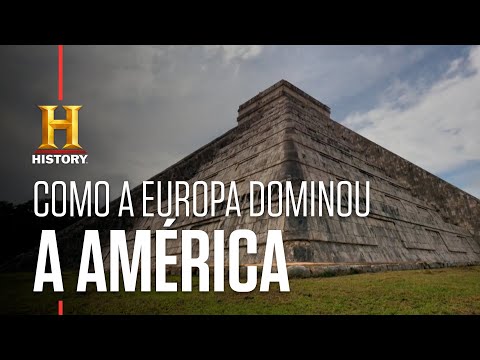 Link para o vídeo: https://youtu.be/EUKieYgvIL8Agora, compare as informações do vídeo e do texto e responda com suas próprias palavras, de forma completa e bem detalhada:1. Quais foram os impactos da chegada dos europeus à América?2. Quais explicações o vídeo e o texto dão para a grande mortalidade de povos nativos com a chegada dos europeus?AO TERMINAR A ATIVIDADE:1. Confira se suas respostas estão completas e de acordo com a proposta. Em sua avaliação, vou considerar mais se você seguiu corretamente as instruções da atividade do que se suas questões e respostas estão corretas.2. Volte ao início do TAD, coloque seu nome, horário de início e término e DPO. Sem essas informações, você terá desconto na Organização.3. Poste a atividade no moodle e salve uma cópia com você.Caso tenha dúvidas com a atividade, chame o professor no Google Hangouts durante o horário de aula: vinicius.araujo.ieijf2@gmail.comHorário de inícioHorário de términoTempo total (min.)DPO